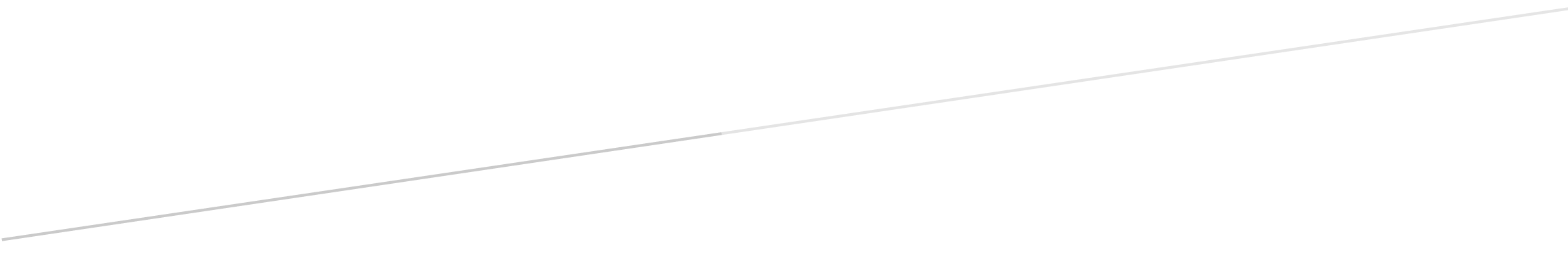 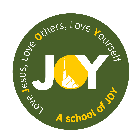 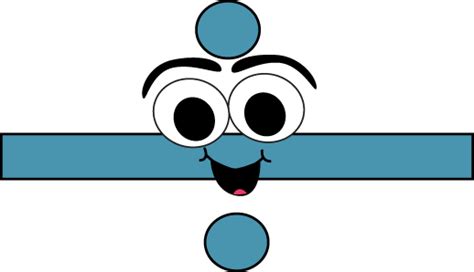 Tuesday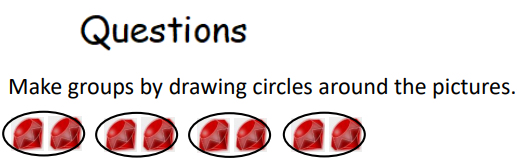 			Challenge – have a go at this! 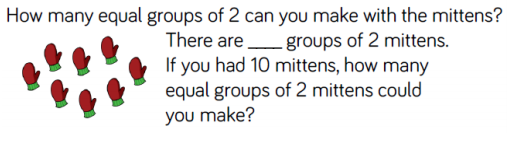 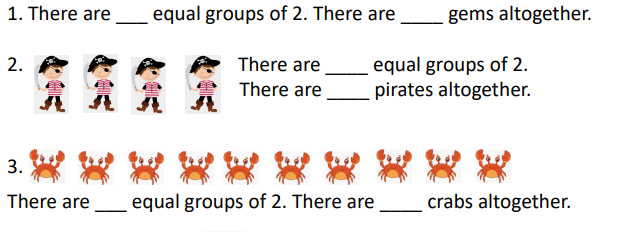 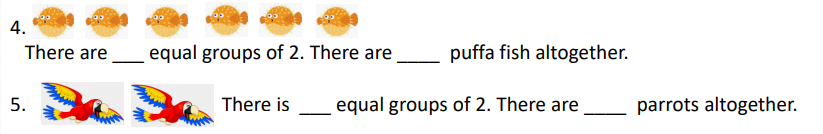 Wednesday 											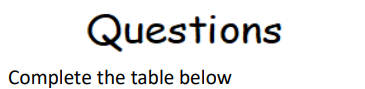 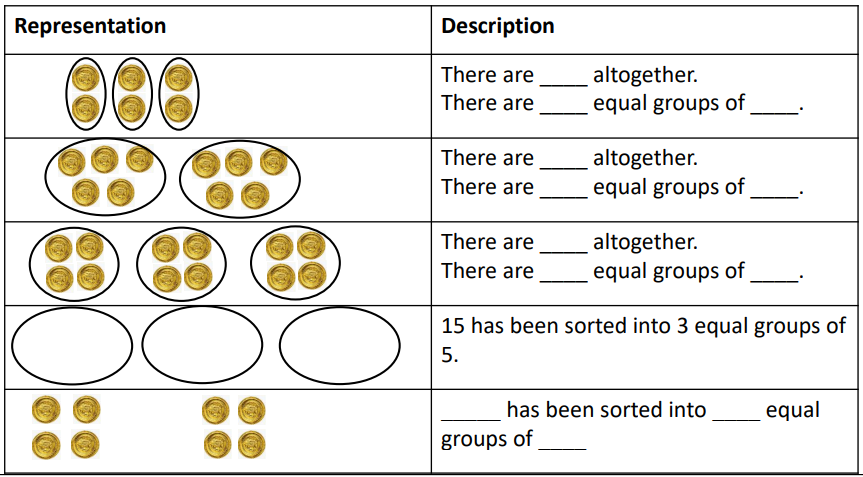 Thursday 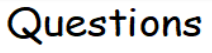 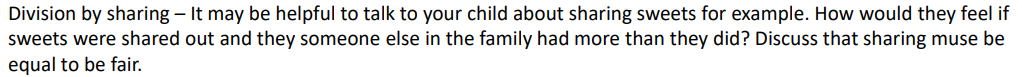 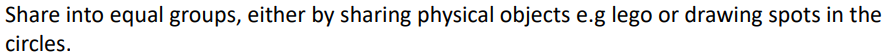 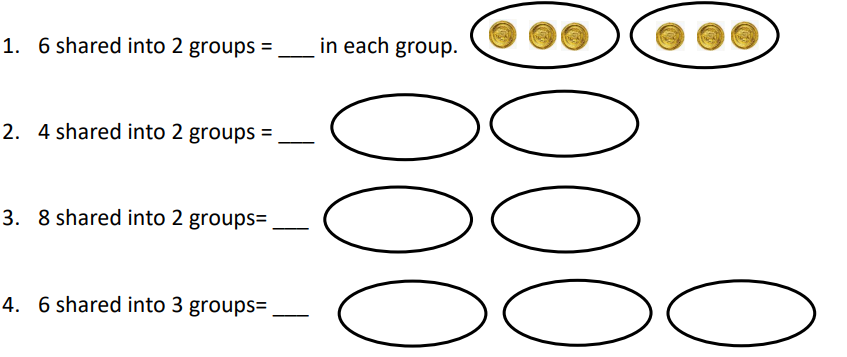 Friday 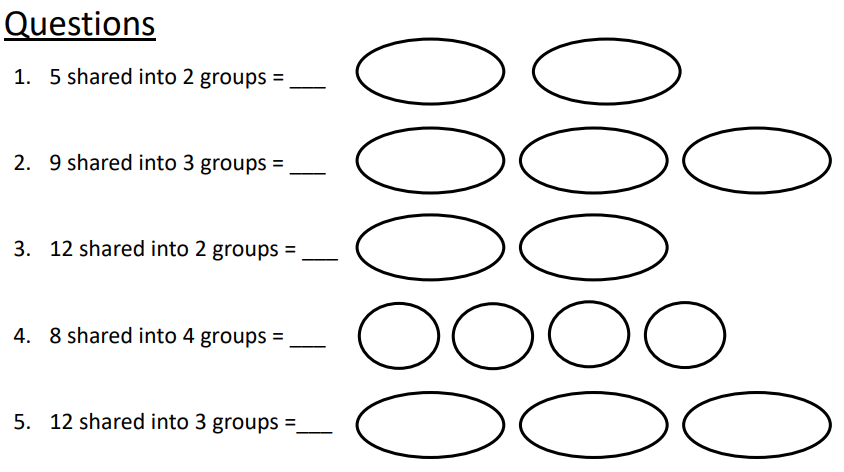 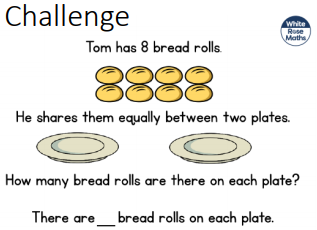 			2   			            1			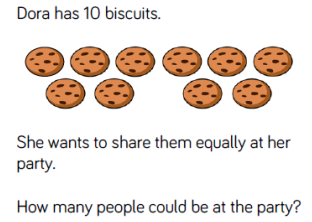 